RADIOTEMPS D'INTERVENTION DANS LES AUTRES ÉMISSIONS DE PROGRAMMES DU 01-07-2023 AU 31-07-2023 Les partis politiques et divers sont présentés par ordre alphabétique. Seuls les partis politiques et divers ayant bénéficié de temps de parole figurent dans ce tableau.
*Ces données mensuelles sont fournies à titre informatif. L'appréciation du respect du pluralisme, qui s'effectue chaîne par chaîne, est réalisée à l'issue de chaque trimestre civil.France Info France Culture France Inter Radio Classique BFM Business RMC RTL Europe 1 Sud Radio 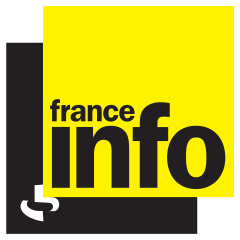 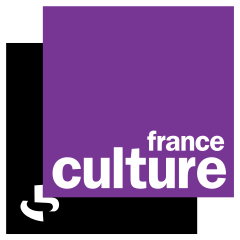 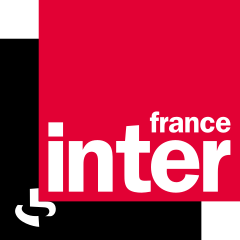 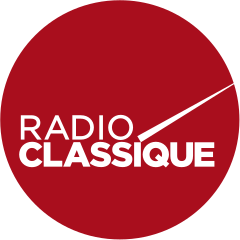 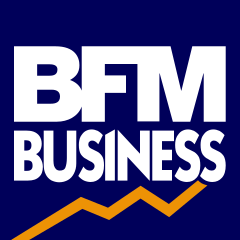 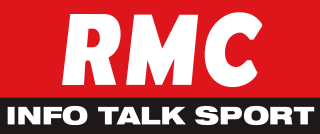 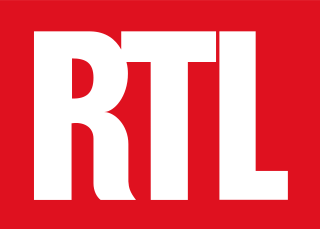 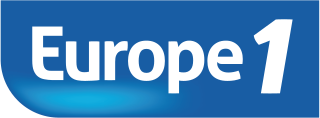 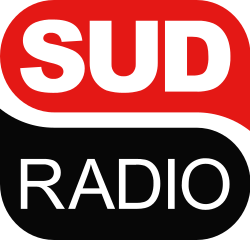 PRESIDENT DE LA REPUBLIQUE---------dont Président de la République - propos qui relèvent du débat politique national---------GOUVERNEMENT-00:26:5800:00:02------TOTAL EXÉCUTIF-00:26:5800:00:02------PART DE L'EXÉCUTIF*-30,59%0,02%------Europe Ecologie-les Verts- 00:16:20 00:07:38 - - - - - 00:06:00 Parti socialiste- 00:44:52 - - - - - - - Divers Droite- - 00:24:43 - - - - - - Génération Ecologie- - 00:22:40 - - - - - - Génération.s- - 00:09:56 - - - - - - La France insoumise- - 00:44:15 - - - - - - Les Républicains- - 00:25:49 - - - - - - Place publique- - 00:15:19 - - - - - - Rassemblement national- - 00:10:29 - - - - - - Renaissance- - 00:06:41 - - - - - - TOTAL PARTIS POLITIQUES ET DIVERS-01:01:1202:47:30-----00:06:00PART DES PARTIS POLITIQUES ET DIVERS*-69,41%99,98%-----100,00%